Gửi :Ngân hàng TMCP Đầu tư và Phát triển Việt  / 	Chi nhánh / Branch:  Lưu ý / Quý khách hàng vui lòng điền đầy  đủ thông tin vào Đề nghị đối với  những thông tin cần thay đổi và gạch chéo những phần không sử dụng. Đề nghị thay đổi dịch vụ phải được đóng dấu giáp lai vào tất cả các trang/Để được tư vấn về dịch vụ, vui lòng liên hệ theo số điện thoại: (04)-22200588Tên khách hàng / Số đăng ký kinh doanh /: Thông tin đề nghị thay đổi: Thông tin chung về dịch vụ				 Sản phẩm dịch vụ Chế độ phê duyệt					 Tài khoản sử dụng Hạn mức giao dịch					 Người sử dụngTHAY ĐỔI THÔNG TIN DỊCH VỤ CHO DOANH NGHIỆP Địa chỉ / Address:  Tài khoản thanh toán phí dịch vụ |___|___|___|-|___|___|-|___|___|-|___|___|___|___|___|___|-|___Vui lòng đánh dấu (x) chọn Gói dịch vụ hoặc dịch vụ chi tiết muốn thay đổi Đăng ký nhận thông báo của ngân hàng                Có 				 	        Không Tài khoản đăng ký thay đổi dịch vụ BIDV Business Online  Thêm         	 Xóa		|___|___|___|-|___|___|-|___|___|-|___|___|___|___|___|___|-|___| Thêm                        Xóa/		|___|___|___|-|___|___|-|___|___|-|___|___|___|___|___|___|-|___| Thêm         	 Xóa		|___|___|___|-|___|___|-|___|___|-|___|___|___|___|___|___|-|___|Tài khoản đăng ký thêm được áp dụng cho: Tất cả người sử dụng hiện tại  Những người sử dụng sau (vui lòng liệt kê theo tên đăng nhập) Vui lòng đăng ký hạn mức thay đổi theo bảng dưới đây Vui lòng đánh dấu (x) chọn một chế độ muốn thay đổi Chế độ duyệt giao dịch 			              A-Một lần phê duyệt  B-Hai lần phê duyệt  C-Chế độ đặc biệt khác Ghi chú /Note: Trường hợp quý khách hàng chuyển san hoặc thay đội nội dung chế độ phê duyệt C, vui lòng điền thông tin yêu cầu chế độ phê duyệt và đăng ký lại người sử dụng theo Phụ lục số 01A/Business Online / THAY ĐỔI THÔNG TIN NGƯỜI SỬ DỤNG / AMENDMENT OF USER INFORMATIONVui lòng đánh dấu (x) chọn một chế độ muốn thay đổiĐể đăng ký thay đổi nhiều Người sử dụng hơn, vui lòng đính kèm danh sách với nội dung theo mẫu dưới đây /:Ghi chú: (1)Quý khách hàng điền và kiểm tra kỹ thông tin Email*, BIDV sẽ gửi thông tin đăng nhập gồm Mã bảo mật PIN, Mã số đăng nhập, thông báo kích hoạt dịch vụ vào địa chỉ email được đăng ký tại mục này. Quý khách hàng gạch chéo các ô không có thông tin(2) Phương thức đăng nhập dùng thiết bị token được BIDV khuyến nghị sử dụng để đảm bảo an toàn cho các giao dịch qua internet. Trường hợp Quý khách hàng vẫn chọn phương thức đăng nhập không dùng thiết bị token, Quý khách hàng cần hiểu rõ các rủi ro có thể phát sinh, khi tiếp tục lựa chọn phương thức đăng nhập không dùng token Quý khách hàng được xem là đã chấp nhận toàn bộ các rủi ro phát sinh do lộ tên đăng nhập và mật khẩu của người sử dụng không dùng thiết bị token.   (3) Phương thức đăng nhập không dùng token chỉ được BIDV cung cấp cho Người sử dụng có vai trò vấn tin và Người sử dụng là người tạo giao dịch trong trường hợp khách hàng có một người sử dụng vừa có vai trò tạo và duyệt giao dịch, các trường hợp khác được người sử dụng sẽ được BIDV khai báo mặc định phương thức đăng nhập bảo mật là sử dụng thiết bị token.ỦY QUYỀN KÝ ĐỀ NGHỊ KÍCH HOẠT THIẾT BỊ BẢO MẬT TOKEN1.     Bên nhận ủy quyền được thay mặt người Ủy quyền nhận và ký nhận thiết bị bảo mật token với ngân hàng. Sau khi bên nhận ủy quyền hoặc chính người sử dụng ký giao nhận đầy đủ, tôi/ chúng tôi và các bên thực hiện ủy quyền đề nghị ngân hàng kích hoạt thiết bị bảo mật token cho người sử dụng.2.  Tôi/Chúng tôi hiểu sau khi thiết bị bảo mật được kích hoạt, người cầm Token có thể đăng nhập và thực hiện các giao dịch tài chính/phi tài chính. Tôi/ Chúng tôi sẽ quản lý chặt chẽ Email nhận mã PIN và mã PIN nhận được để hạn chế rủi ro khi token được kích hoạt.Ghi chú (1) Bên ủy quyền là người sử dụng, Bên nhận ủy quyền là người giao dịch với ngân hàng khi đăng ký dịch vụ       (2) Quý khách hàng vui lòng gạch chéo các ô không có thông tin.ỦY QUYỀN / CHẤM DỨT ỦY QUYỀN CHO NGƯỜI SỬ DỤNG DỊCH VỤ /Tôi/chúng tôi ủy quyền cho những Người sử dụng được đăng ký như trên được thực hiện, phê duyệt các giao dịch trong phạm vi các tài khoản được giao dịch, hạn mức giao dịch hàng ngày, hạn mức phê duyệt giao dịch đã đăng ký..Tôi/chúng tôi xác nhận rằng chúng tôi sẽ chịu trách nhiệm và bị ràng buộc với mọi giao dịch thực hiện bởi người sử dụng của chúng tôi như đã đăng ký. Ngân hàng căn cứ vào nội dung ủy quyền cho đến khi có ủy quyền tiếp theo. Ngân hàng sẽ được thông báo bằng văn bản khi có bất kỳ sự thay đổi nào về người sử dụng dịch vụ Ngân hàng trực tuyến doanh nghiệp theo ủy quyền này. Tôi/chúng tôi xin chịu trách nhiệm trước pháp luật về mọi cam kết, giao dịch do những người được uỷ quyền thay mặt tôi/chúng tôi thực hiện trong phạm vi và thời gian uỷ quyền nêu trên. Tôi xác nhận đã hiểu rõ quyền, nghĩa vụ, lợi ích hợp pháp của mình và hậu quả pháp lý của việc uỷ quyền. Bất kỳ người sử dụng nào được yêu cầu “xóa” theo đề nghị thay đổi này đồng nghĩa với việc bị chấm dứt ủy quyền thực hiện, phê duyệt các giao dịch Ngân hàng trực tuyến. Tôi/chúng tôi xác nhận rằng tôi/chúng tôi sẽ chịu trách nhiệm và bị ràng buộc về mọi giao dịch phát sinh cho đến khi ngân hàng hoàn tất xóa người sử dụng theo đề nghị tại đề nghị này. CAM KẾT CỦA KHÁCH HÀNG Bằng đề nghị này, tôi/chúng tôi đề nghị Quý ngân hàng cung cấp các dịch vụ được đăng ký trên Đề nghị thay đổi sử dụng dịch vụ và cam kết tôi/chúng tôi đã đọc, hiểu và chấp thuận bị ràng buộc theo quy định tại Điều khoản và điều kiện Dịch vụ Ngân hàng trực tuyến doanh nghiệp có trên trang trực tuyến của quý ngân hàng tại địa chỉ http://www.bidv.com.vn và các bản sửa đổi bổ sung tại từng thời điểm. Tôi/chúng tôi xác nhận những thông tin có trong đề nghị này là chính xác và đầy đủ và sẽ chịu mọi trách nhiệm liên quan đến những thông tin cung cấp nêu trên. Tôi/chúng tôi xác nhận rằng các giao dịch bằng ngoại tệ cũng được tính vào hạn mức giao dịch hàng ngày của tôi/chúng tôi bằng Đồng Việt Nam theo tỷ giá ngoại hối của ngân hàng tại thời điểm giao dịch được khởi tạo. Tôi/chúng tôi xác nhận rằng nếu Điều khoản và điều kiện sử dụng dịch vụ Ngân hàng trực tuyến doanh nghiệp cho phép Người sử dụng yêu cầu ngân hàng thực hiện cấp lại, thay đổi tên truy cập và / hoặc mật khẩu thì ngân hàng sẽ thực hiện các yêu cầu đó và thông báo trực tiếp tới người sử dụng. Tôi/chúng tôi cam kết và xác nhận rằng việc phê duyệt Đề nghị và nội dung uỷ quyền tại Đề nghị này hoàn toàn phù hợp với thẩm quyền trong nội bộ Doanh nghiệp Tôi/chúng tôi cam kết hoàn toàn chịu trách nhiệm về thẩm quyền của (những) người ký Đề nghị này.  Tôi/chúng tôi xác nhận rằng đề nghị đăng ký này sẽ có hiệu lực kể từ ngày ký.  Ghi chú (*)Trường hợp hồ sơ mở tài khoản của khách hàng không có kế toán trưởng và/hoặc đăng ký phương thức sử dụng chữ ký không có kế toán trưởng thì không cần kế toán trưởng ký trên đề nghị. (**)Áp dụng với trường hợp Chủ tài khoản đồng thời là người đại diện theo pháp luật/PHẦN DÀNH CHO NGÂN HÀNG / FOR BANK ONLYPhần dành cho Ban Phát triển Ngân hàng Bán lẻ (Phòng Ngân hàng Điện tử)Mẫu số 15_S1A/QĐIBMẫu số 15_S1A/QĐIB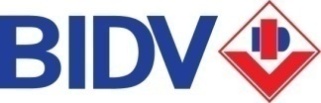 ĐỀ NGHỊ THAY ĐỔI DỊCH VỤ NGÂN HÀNG TRỰC TUYẾN DOANH NGHIỆPBIDV BUSINESS ONLINE AMENDMENT FORM (1) Thêm          Xóa     Thêm          Xóa Thêm          Xóa      Thêm          Xóa Thêm          Xóa     Thêm          Xóa Thêm          Xóa       Tất cả dịch vụ Thanh toán Chuyển tiền nội bộ BIDVChuyển tiền trong nước VND và ngoại tệ Chuyển tiền quốc tếThanh toán hóa đơnThanh toán theo bảng kêThanh toán định kỳ Thêm          Xóa     Thêm          Xóa Thêm          Xóa       Đầu tư Tiền gửi có kỳ hạn   Gửi tiền có kỳ hạn Online  Rút tiền gửi có kỳ hạn online Thêm          Xóa     Thêm          Xóa Thêm          Xóa      Thêm          Xóa Thêm          Xóa       Tất cả các tiện íchVấn tin tài khoản Tiện ích sécYêu cầu sao kê tài khoản Báo cáo Tổng hợp Tiền gửi Tiền vayLoại hạn mứcHạn mức tối đa chophépHạn mức đã đăng kýHạn mức thay đổiHạn mức tối đa hàng ngày/ Hạn mức tối đa hàng ngày (không bao gồm hạn mức thanh toán  bảng kê) 10.000.000.000 VNDHạn mức tối đa hàng  ngày cho sản phẩm thanh toán bảng kê10.000.000.000 VNDHạn mức tối đa 01 giao dịch/ Tất cả các dịch vụ/10.000.000.000 VNDĐầu tư Tiền gửi có kỳ hạn Gửi tiền có kỳ hạn Online Rút tiền gửi có kỳ hạn online10.000.000.000 VNDTất cả dịch vụ Thanh toán cơ bản10.000.000.000 VNDChuyển tiền nội bộ BIDV/10.000.000.000 VNDChuyển tiền trong nước VND và ngoại tệ  10.000.000.000 VNDThanh toán định kỳ/10.000.000.000 VNDTất cả Dịch vụ bổ sungThanh toán hóa đơn 1.000.000.000 VNDChuyển tiền quốc tế 100.000USD và tương đươngThanh toán bảng kê10.000.000.000 VND Thêm /  Xóa Đổi vai trò Cập nhật thông tin/  Thêm /  Xóa Đổi vai trò Cập nhật thông tin/  Người thực hiện  Người duyệt  Người duyệt lần 2 Người thực hiện  Người duyệt  Người duyệt lần 2 Thêm /  Xóa Đổi vai trò Cập nhật thông tin/  Thêm /  Xóa Đổi vai trò Cập nhật thông tin/  Người thực hiện  Người duyệt  Người duyệt lần 2 Người thực hiện  Người duyệt  Người duyệt lần 2NGƯỜI GIAO DỊCH SỐ 1  -   USER NO 1NGƯỜI GIAO DỊCH SỐ 1  -   USER NO 1NGƯỜI GIAO DỊCH SỐ 1  -   USER NO 1NGƯỜI GIAO DỊCH SỐ 1  -   USER NO 1NGƯỜI GIAO DỊCH SỐ 2  - USER NO 2NGƯỜI GIAO DỊCH SỐ 2  - USER NO 2NGƯỜI GIAO DỊCH SỐ 2  - USER NO 2NGƯỜI GIAO DỊCH SỐ 2  - USER NO 2Họ và tênHọ và tênHọ và tênHọ và tênHọ và tênHọ và tênHọ và tênHọ và tênQuốc tịchQuốc tịchQuốc tịchQuốc tịchQuốc tịchQuốc tịchQuốc tịchQuốc tịchChức vụChức vụChức vụChức vụChức vụChức vụChức vụChức vụCMND / Hộ chiếu CMND / Hộ chiếu CMND / Hộ chiếu CMND / Hộ chiếu CMND / Hộ chiếuCMND / Hộ chiếuCMND / Hộ chiếuCMND / Hộ chiếuNgày cấp/ Ngày cấp/ Ngày cấp/ Nơi cấp/ Ngày cấp/ Ngày cấp/ Ngày cấp/ Nơi cấp/ Số di độngSố di độngSố di độngSố di độngSố di độngSố di độngSố di độngSố di độngĐịa chỉ Email*Địa chỉ Email*Địa chỉ Email*Địa chỉ Email*Địa chỉ Email*Địa chỉ Email*Địa chỉ Email*Địa chỉ Email*Chữ kýChữ kýChữ kýChữ kýChữ kýChữ kýChữ kýChữ kýLoại giao dịchLoại giao dịchLoại giao dịchLoại giao dịchLoại giao dịchLoại giao dịchLoại giao dịch Các  dịch vụ Thanh toán cơ bản  Chuyển tiền trong BIDV  Chuyển tiền trong BIDV  Chuyển tiền trong BIDV  Các  dịch vụ Thanh toán cơ bản  Chuyển tiền trong BIDV  Chuyển tiền trong BIDV  Chuyển tiền trong BIDV  Các  dịch vụ Thanh toán cơ bản  Chuyển tiền trong nước VND và ngoại tệ  Chuyển tiền trong nước VND và ngoại tệ  Chuyển tiền trong nước VND và ngoại tệ  Các  dịch vụ Thanh toán cơ bản  Chuyển tiền trong nước VND và ngoại tệ  Chuyển tiền trong nước VND và ngoại tệ  Chuyển tiền trong nước VND và ngoại tệ  Các  dịch vụ Thanh toán cơ bản  Thanh toán định kỳ  Thanh toán định kỳ  Thanh toán định kỳ  Các  dịch vụ Thanh toán cơ bản  Thanh toán định kỳ  Thanh toán định kỳ  Thanh toán định kỳ  Đầu tư Tiền gửi có kỳ hạn/ Gửi tiền kỳ có kỳ hạn online/  Gửi tiền kỳ có kỳ hạn online/  Gửi tiền kỳ có kỳ hạn online/  Đầu tư Tiền gửi có kỳ hạn Gửi tiền kỳ có kỳ hạn online Gửi tiền kỳ có kỳ hạn online Gửi tiền kỳ có kỳ hạn online Đầu tư Tiền gửi có kỳ hạn/ Rút tiền gửi có kỳ hạn online/  Rút tiền gửi có kỳ hạn online/  Rút tiền gửi có kỳ hạn online/  Đầu tư Tiền gửi có kỳ hạn Rút tiền gửi có kỳ hạn online/ Rút tiền gửi có kỳ hạn online/ Rút tiền gửi có kỳ hạn online/ Các dịch vụ Tiện ích Vấn tin tài khoảnVấn tin tài khoảnVấn tin tài khoản Các dịch vụ Tiện ích Vấn tin tài khoản  Vấn tin tài khoản  Vấn tin tài khoản   Các dịch vụ Tiện ích  Vấn tin báo cáo tài sản Nợ-Có, tiền gửi tiền vay Vấn tin báo cáo tài sản Nợ-Có, tiền gửi tiền vay Vấn tin báo cáo tài sản Nợ-Có, tiền gửi tiền vay Các dịch vụ Tiện ích  Vấn tin báo cáo tài sản Nợ-Có, tiền gửi tiền vay Vấn tin báo cáo tài sản Nợ-Có, tiền gửi tiền vay Vấn tin báo cáo tài sản Nợ-Có, tiền gửi tiền vay Các dịch vụ Tiện ích  Yêu cầu sao kê tài khoản  Yêu cầu sao kê tài khoản  Yêu cầu sao kê tài khoản  Các dịch vụ Tiện ích  Vấn tin báo cáo tài sản Nợ-Có, tiền gửi tiền vay Vấn tin báo cáo tài sản Nợ-Có, tiền gửi tiền vay Vấn tin báo cáo tài sản Nợ-Có, tiền gửi tiền vay Các dịch vụ Tiện ích  Yêu cầu sao kê tài khoản  Yêu cầu sao kê tài khoản  Yêu cầu sao kê tài khoản  Các dịch vụ Tiện ích  Yêu cầu sao kê tài khoản  Yêu cầu sao kê tài khoản  Yêu cầu sao kê tài khoản  Các dịch vụ Tiện ích  Tiện ích séc Tiện ích séc Tiện ích séc Các dịch vụ Tiện ích  Tiện ích séc Tiện ích séc Tiện ích séc Dịch vụ bổ sung Thanh toán hóa đơn/ Thanh toán hóa đơn/ Thanh toán hóa đơn/  Dịch vụ bổ sung Thanh toán hóa đơn Thanh toán hóa đơn Thanh toán hóa đơn  Dịch vụ bổ sung Thanh toán bảng kêThanh toán bảng kêThanh toán bảng kê Dịch vụ bổ sung Thanh toán bảng kê/Thanh toán bảng kê/Thanh toán bảng kê/ Dịch vụ bổ sung Chuyển tiền quốc tế/Chuyển tiền quốc tế/Chuyển tiền quốc tế/ Dịch vụ bổ sung Chuyển tiền quốc tế/Chuyển tiền quốc tế/Chuyển tiền quốc tế/Tài khoản sử dụngTài khoản sử dụngTài khoản sử dụngTài khoản sử dụngTài khoản sử dụngTài khoản sử dụngTài khoản sử dụngTài khoản sử dụngChọn tất cả các tài khoản hiện thời của Doanh nghiệp / Chọn tất cả các tài khoản hiện thời của Doanh nghiệp / Chọn tất cả các tài khoản hiện thời của Doanh nghiệp / Chọn tất cả các tài khoản hiện thời của Doanh nghiệp / Chọn tất cả các tài khoản hiện thời của Doanh nghiệp / Chọn tất cả các tài khoản hiện thời của Doanh nghiệp / Chọn tất cả các tài khoản hiện thời của Doanh nghiệp / Chọn tất cả các tài khoản hiện thời của Doanh nghiệp / Chọn (các) tài khoản sau  |__|__|__|-|__|__|-|__|__|-|__|__|__|__|__|__|-|__|__|__|__|-|__|__|-|__|__|-|__|__|__|__|__|__|-|__Chọn (các) tài khoản sau  |__|__|__|-|__|__|-|__|__|-|__|__|__|__|__|__|-|__|__|__|__|-|__|__|-|__|__|-|__|__|__|__|__|__|-|__Chọn (các) tài khoản sau  |__|__|__|-|__|__|-|__|__|-|__|__|__|__|__|__|-|__|__|__|__|-|__|__|-|__|__|-|__|__|__|__|__|__|-|__Chọn (các) tài khoản sau  |__|__|__|-|__|__|-|__|__|-|__|__|__|__|__|__|-|__|__|__|__|-|__|__|-|__|__|-|__|__|__|__|__|__|-|__Chọn (các) tài khoản sau  |__|__|__|-|__|__|-|__|__|-|__|__|__|__|__|__|-|__|__|__|__|-|__|__|-|__|__|-|__|__|__|__|__|__|-|__Chọn (các) tài khoản sau  |__|__|__|-|__|__|-|__|__|-|__|__|__|__|__|__|-|__|__|__|__|-|__|__|-|__|__|-|__|__|__|__|__|__|-|__Chọn (các) tài khoản sau  |__|__|__|-|__|__|-|__|__|-|__|__|__|__|__|__|-|__|__|__|__|-|__|__|-|__|__|-|__|__|__|__|__|__|-|__Chọn (các) tài khoản sau  |__|__|__|-|__|__|-|__|__|-|__|__|__|__|__|__|-|__|__|__|__|-|__|__|-|__|__|-|__|__|__|__|__|__|-|__Đăng ký phương thức đăng nhập bảo mậtĐăng ký phương thức đăng nhập bảo mậtĐăng ký phương thức đăng nhập bảo mậtĐăng ký phương thức đăng nhập bảo mậtĐăng ký phương thức đăng nhập bảo mậtĐăng ký phương thức đăng nhập bảo mậtĐăng ký phương thức đăng nhập bảo mậtĐăng ký phương thức đăng nhập bảo mật Dùng thiết bị Token (Khuyến nghị sử dụng) Không dùng thiết bị Token Dùng thiết bị Token (Khuyến nghị sử dụng) Không dùng thiết bị Token Dùng thiết bị Token (Khuyến nghị sử dụng) Không dùng thiết bị Token Dùng thiết bị Token (Khuyến nghị sử dụng) Không dùng thiết bị Token Dùng thiết bị Token (Khuyến nghị sử dụng)Không dùng thiết bị Token Dùng thiết bị Token (Khuyến nghị sử dụng)Không dùng thiết bị Token Dùng thiết bị Token (Khuyến nghị sử dụng)Không dùng thiết bị Token Dùng thiết bị Token (Khuyến nghị sử dụng)Không dùng thiết bị TokenSTTBên Ủy quyền Bên Ủy quyền Bên Nhận Ủy Quyền Bên Nhận Ủy Quyền STTHọ và tênChữ kýHọ và tênChữ ký1……………………………….……………………………..Số CMTND …………………2………………………………..…………………………………Số CMTND…………………..Ngày/Tháng/Năm    Date (DD/MM/YYYY):   _______ / ______ / ______Ngày/Tháng/Năm    Date (DD/MM/YYYY):   _______ / ______ / ______Ngày/Tháng/Năm    Date (DD/MM/YYYY):   _______ / ______ / ______Kế toán trưởng(*) / Chief Accountant (*)(Ký, ghi rõ họ tên / Signature, full name)Chủ tài khoảnAccount Holder:(Ký, ghi rõ họ tên / Signature, full name)Người đại diện theo pháp luật/Legal Representative:(Ký, ghi rõ họ tên, chức danh, đóng dấu / Signature, full name, position, affix seal)Thời gian nhận  : ____ / ___ / ___Người nhận / (Ký, ghi rõ họ tên /)Mã số khách hàng / CIF:                 Thời gian xác thực /: ____ / ___ / ___Mã số khách hàng / CIF:                 Thời gian xác thực /: ____ / ___ / ___Đại diện Chi nhánh/(Ký, ghi rõ họ tên, chức danh và đóng dấu) Mẫu chữ ký và mẫu dấu được xác thực bởi / Seal and Signatures verified by:Mẫu chữ ký và mẫu dấu được xác thực bởi / Seal and Signatures verified by:Đại diện Chi nhánh/(Ký, ghi rõ họ tên, chức danh và đóng dấu) Cán bộ / Officer(Ký, ghi rõ họ tên)Kiểm soát/ Supervisor(Ký, ghi rõ họ tên) Thời gian nhận ____ / ___ / ___Thời gian thực hiện/: ____    / ___     / ___Thời gian thực hiện/: ____    / ___     / ___Người nhận Ký, ghi rõ họ tên Người thực hiện / Ký, ghi rõ họ tên Người duyệt /:Ký, ghi rõ họ tên 